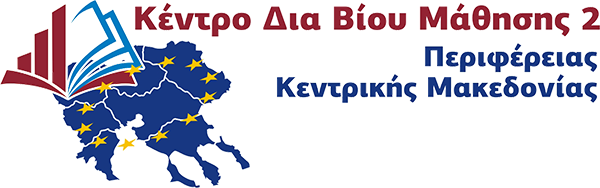 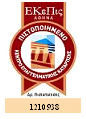 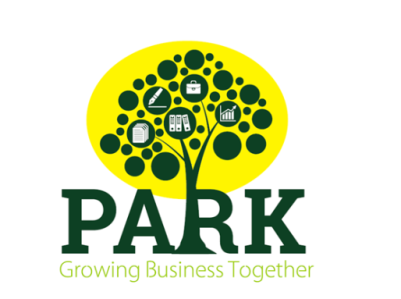 Ημερομηνία:…………………Αρ. Πρωτ.:………….……….ΑΙΤΗΣΗ ΥΠΟΨΗΦΙΩΝ                         ΟΝΟΜΑΤΕΠΩΝΥΜΟ:...........................................Επωνυμία προτεινόμενης επιχείρησης / Τίτλος επιχειρηματικής ιδέας  ………………………………………………………………………………………………………………Κλάδος: ………………………………Σημειώστε τις θέσεις που έχετε απασχοληθεί  ξεκινώντας από την πιο πρόσφατη.Με ατομική μου ευθύνη και γνωρίζοντας τις κυρώσεις που προβλέπονται από τις διατάξεις της παρ. 6 του άρθρου 22 του Ν. 1599/1986, βεβαιώνω την ακρίβεια των ανωτέρω αναφερομένων στοιχείων. Επίσης δηλώνω ότι συγκατατίθεμαι για τη συλλογή και επεξεργασία των παραπάνω προσωπικών δεδομένων σύμφωνα με τις διατάξεις του Ν. 2472/1997 περί «Προστασίας του ατόμου από την επεξεργασία δεδομένων προσωπικού χαρακτήρα».Πόλη /Ημερομηνία:  ………………………    …….../…..…/…….…                     		 Υπογραφήστη δράση 3.2. «ΘΕΡΜΟΚΟΙΤΙΔΕΣ ΕΠΙΧΕΙΡΗΜΑΤΙΚΟΤΗΤΑΣ»  στο πλαίσιο του έργου "Networking of SME's from creative industries in cross border region" και ακρωνύμιο “PARK”. 1. ΕΠΩΝΥΜΟ:1. ΕΠΩΝΥΜΟ:2. ΟΝΟΜΑ:3. ΕΠΩΝΥΜΟ ΠΑΤΕΡΑ:3. ΕΠΩΝΥΜΟ ΠΑΤΕΡΑ:4. ΟΝΟΜΑ ΠΑΤΕΡΑ:   ΟΝΟΜΑ ΜΗΤΕΡΑΣ :5.Δ/ΝΣΗ ΚΑΤΟΙΚΙΑΣΟΔΟΣ:                                                    ΑΡΙΘΜΟΣ: ΠΟΛΗ:                                                Τ.Κ.5.Δ/ΝΣΗ ΚΑΤΟΙΚΙΑΣΟΔΟΣ:                                                    ΑΡΙΘΜΟΣ: ΠΟΛΗ:                                                Τ.Κ.6. ΤΗΛ. ΚΑΤΟΙΚΙΑΣ:ΚΙΝΗΤΟ:e-mail:7. ΗΜΕΡΟΜΗΝΙΑ ΓΕΝΝΗΣΗΣ (ημερομηνία/μήνας/έτος):7. ΗΜΕΡΟΜΗΝΙΑ ΓΕΝΝΗΣΗΣ (ημερομηνία/μήνας/έτος):7. ΗΜΕΡΟΜΗΝΙΑ ΓΕΝΝΗΣΗΣ (ημερομηνία/μήνας/έτος):8. ΦΥΛΟ:     ΑΝΔΡΑΣ          ΓΥΝΑΙΚΑ   8. ΦΥΛΟ:     ΑΝΔΡΑΣ          ΓΥΝΑΙΚΑ   8. ΦΥΛΟ:     ΑΝΔΡΑΣ          ΓΥΝΑΙΚΑ   9. ΑΡΙΘΜΟΣ ΔΕΛΤΙΟΥ ΤΑΥΤΟΤΗΤΑΣ ή ΔΙΑΒΑΤΗΡΙΟΥ:9. ΑΡΙΘΜΟΣ ΔΕΛΤΙΟΥ ΤΑΥΤΟΤΗΤΑΣ ή ΔΙΑΒΑΤΗΡΙΟΥ:9. ΑΡΙΘΜΟΣ ΔΕΛΤΙΟΥ ΤΑΥΤΟΤΗΤΑΣ ή ΔΙΑΒΑΤΗΡΙΟΥ:10. ΑΡΙΘΜΟΣ ΦΟΡΟΛΟΓΙΚΟΥ ΜΗΤΡΩΟΥ (Α.Φ.Μ):10. ΑΡΙΘΜΟΣ ΦΟΡΟΛΟΓΙΚΟΥ ΜΗΤΡΩΟΥ (Α.Φ.Μ):10. ΑΡΙΘΜΟΣ ΦΟΡΟΛΟΓΙΚΟΥ ΜΗΤΡΩΟΥ (Α.Φ.Μ):11. Δ.Ο.Υ :11. Δ.Ο.Υ :11. Δ.Ο.Υ :12. ΑΡΙΘΜΟΣ ΜΗΤΡΩΟΥ ΙΚΑ:                             12. ΑΡΙΘΜΟΣ ΜΗΤΡΩΟΥ ΙΚΑ:                             12. ΑΡΙΘΜΟΣ ΜΗΤΡΩΟΥ ΙΚΑ:                             13.ΑΡΙΘΜΟΣ ΜΗΤΡΩΟΥ ΑΜΚΚΑ:13.ΑΡΙΘΜΟΣ ΜΗΤΡΩΟΥ ΑΜΚΚΑ:13.ΑΡΙΘΜΟΣ ΜΗΤΡΩΟΥ ΑΜΚΚΑ:14. ΥΠΗΚΟΟΤΗΤΑ:14. ΥΠΗΚΟΟΤΗΤΑ:14. ΥΠΗΚΟΟΤΗΤΑ:15. ΕΘΝΙΚΟΤΗΤΑ:15. ΕΘΝΙΚΟΤΗΤΑ:15. ΕΘΝΙΚΟΤΗΤΑ:16. ΟΙΚΟΓΕΝΕΙΑΚΗ ΚΑΤΑΣΤΑΣΗ :   ΑΓΑΜΟΣ/Η                     ΕΓΓΑΜΟΣ/Η       16. ΟΙΚΟΓΕΝΕΙΑΚΗ ΚΑΤΑΣΤΑΣΗ :   ΑΓΑΜΟΣ/Η                     ΕΓΓΑΜΟΣ/Η       16. ΟΙΚΟΓΕΝΕΙΑΚΗ ΚΑΤΑΣΤΑΣΗ :   ΑΓΑΜΟΣ/Η                     ΕΓΓΑΜΟΣ/Η       17. ΑΡΙΘΜΟΣ ΠΑΙΔΙΩΝ   17. ΑΡΙΘΜΟΣ ΠΑΙΔΙΩΝ   17. ΑΡΙΘΜΟΣ ΠΑΙΔΙΩΝ   18. ΗΜΕΡΟΜΗΝΙΑ ΕΚΔΟΣΗΣ ΚΑΡΤΑΣ ΑΝΕΡΓΙΑΣ (αν υπάρχει):18. ΗΜΕΡΟΜΗΝΙΑ ΕΚΔΟΣΗΣ ΚΑΡΤΑΣ ΑΝΕΡΓΙΑΣ (αν υπάρχει):18. ΗΜΕΡΟΜΗΝΙΑ ΕΚΔΟΣΗΣ ΚΑΡΤΑΣ ΑΝΕΡΓΙΑΣ (αν υπάρχει):19. ΑΡΙΘΜΟΣ ΜΗΝΩΝ ΑΝΕΡΓΙΑΣ (από την ημερομηνία έκδοσης της κάρτας ανεργίας)  19. ΑΡΙΘΜΟΣ ΜΗΝΩΝ ΑΝΕΡΓΙΑΣ (από την ημερομηνία έκδοσης της κάρτας ανεργίας)  19. ΑΡΙΘΜΟΣ ΜΗΝΩΝ ΑΝΕΡΓΙΑΣ (από την ημερομηνία έκδοσης της κάρτας ανεργίας)  20. ΕΠΑΓΓΕΛΜΑΤΙΚΗ  ΕΙΔΙΚΟΤΗΤΑ20. ΕΠΑΓΓΕΛΜΑΤΙΚΗ  ΕΙΔΙΚΟΤΗΤΑ21. Ηλικία21. Ηλικία22. Οικογενειακό εισόδημα22. Οικογενειακό εισόδημαΜέχρι 20 ετώνΜεγαλύτερο από 16.000 Από 20 έως 25 ετώνΜικρότερο από 16.000Από 25 έως 30 ετώνΑπό 30 ετών και άνω23. Εκπαιδευτικό Επίπεδο23. Εκπαιδευτικό Επίπεδο23. Εκπαιδευτικό Επίπεδο23. Εκπαιδευτικό ΕπίπεδοΓΥΜΝΑΣΙΟ:Έτος:ΛΥΚΕΙΟ Κατεύθυνση:Έτος:ΤΕΧΝΙΚΟ ΛΥΚΕΙΟ/ Τ.Ε.Ε Ειδικότητα: Έτος:Ι.Ε.Κ Ειδικότητα:Έτος:Τ.Ε.Ι. Σχολή: Έτος:Α.Ε.Ι. Σχολή: Έτος:Master Ειδικότητα & Τμήμα:Έτος:Διδακτορικό Ειδικότητα & Τμήμα:Έτος:24. Σεμινάρια  / Προγράμματα κατάρτισης που έχετε παρακολουθήσει24. Σεμινάρια  / Προγράμματα κατάρτισης που έχετε παρακολουθήσειΤίτλοςΈτος25. Επαγγελματική εμπειρίαΕιδικότητα/Θέση εργασίαςΕπιχείρησηΧρονική περίοδος Επισυναπτόμενο ΔικαιολογητικόΕπισυναπτόμενο ΔικαιολογητικόΑπό  (μήνας-έτος):Έως (μήνας-έτος):Βεβαίωση εργοδότηΑπό  (μήνας-έτος):Έως (μήνας-έτος):Αντίγραφο έναρξης επιτηδεύματοςΑπό  (μήνας-έτος):Έως (μήνας-έτος):Ένσημα ΙΚΑ Από (μήνας-έτος):Έως (μήνας-έτος):Βεβαίωση εργοδότηΑπό (μήνας-έτος):Έως (μήνας-έτος):Αντίγραφο έναρξης επιτηδεύματοςΑπό (μήνας-έτος):Έως (μήνας-έτος):Ένσημα ΙΚΑ 26.  α) Περιγράψτε την επιχειρηματική σας ιδέα. (αφορά εργαζομένους και ανέργους εν δυνάμει επιχειρηματίες).…………………………………………………………………………………………………………………………………………………………………………………………………………………………………………………………………………………………………………………………………………………………………………………………………………………………………………………………………………………………………………………………………………………………………………………………………………………………………………………………………………………………………………………………………………………………………………………………………………………………………………………………………………………………………………………………………………………………………………………………………………………………………………………………………………………………………………………………………………………………………………………………………………………………………………………………………………………………………………………………………………………………..β)  Σκοπεύετε να επιχειρήσετε ως:- Νέος αγρότης (επιδότηση μέσω Υπουργείου Αγροτικής Ανάπτυξης                          □-Νέος ελεύθερος επαγγελματίας (επιδότηση μέσω ΟΑΕΔ)                                            □-Ατομική επιχείρηση                                                                                                               □-Ε.Π.Ε. / Ο.Ε.                                                                                                                             □ -Α.Ε.                                                                                                                                            □ -Κοινωνική Συνεταιριστική Επιχείρηση                                                                               □ 26.  Αναφέρετε τους λόγους για τους οποίους επιθυμείτε να συμμετέχετε στις Θερμοκοιτίδες Επιχειρηματικότητας:…………………………………………………………………………………………………………………………………………………………………………………………………………………………………………………………………………………………………………………………………………………………………………………………………………………………………………………………………………………………………………………………………………………………………………………………………………ΑΠΑΙΤΟΥΜΕΝΑ ΔΙΚΑΙΟΛΟΓΗΤΙΚΑ ΥΠΟΨΗΦΙΩΝ ΚΑΤΑΡΤΙΖΟΜΕΝΩΝΕΛΕΓΧΟΣΑίτηση Φωτοτυπία Αστυνομικής Ταυτότητας  Φωτοτυπία Κάρτας Ανεργίας (αν υπάρχει)Εκκαθαριστικό εφορίας για την τελευταία οικονομική χρήση Απολυτήριο Γυμνασίου/Λυκείου/ΙΕΚ (αν υπάρχει)Πτυχίο Ξένης Γλώσσας (αν υπάρχει)Πιστοποιητικό Γνώσης Η/Υ (αν υπάρχει)Πτυχίο ΤΕΙ/ΑΕΙ (αν υπάρχει)Βεβαιώσεις Εργοδοτών ήΑντίγραφο έναρξης επιτηδεύματος ήΈνσημα ΙΚΑ